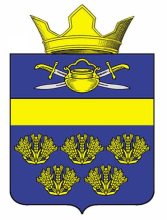 АДМИНИСТРАЦИЯ ВЕРХНЕКУРМОЯРСКОГО СЕЛЬСКОГО ПОСЕЛЕНИЯ КОТЕЛЬНИКОВСКОГО МУНИЦИПАЛЬНОГО РАЙОНА ВОЛГОГРАДСКОЙ ОБЛАСТИ  от 06 декабря 2022                                                                             №47О внесении изменений в постановление администрации Верхнекурмоярского сельского поселения Котельниковского муниципального района Волгоградской области от 21.09.2022 г. № 32 «Об утверждении административного регламента по предоставлению муниципальной услуги «Выдача специальных разрешений на движение по автомобильным дорогам местного значения Верхнекурмоярского сельского поселения транспортных средств, осуществляющих перевозки опасных, тяжеловесных и (или) крупногабаритных грузов»Во исполнение протеста прокуратуры Котельниковского района от 23.11.2022 г. № 7-39-2022, руководствуясь Федеральным законом от 27.07.2010 г. № 210-ФЗ «Об организации предоставления государственных и муниципальных услуг», Уставом Верхнекурмоярского сельского поселения, администрация Верхнекурмоярского сельского поселения постановляет:1. Внести в раздел 5 административного регламента по предоставлению муниципальной услуги «Выдача специальных разрешений на движение по автомобильным дорогам местного значения Верхнекурмоярского сельского поселения транспортных средств, осуществляющих перевозки опасных, тяжеловесных и (или) крупногабаритных грузов», утвержденного постановлением администрации Верхнекурмоярского сельского поселения Котельниковского муниципального района Волгоградской области от 21.09.2022 г. № 32, следующие изменения:1.1. Пункт 5.2 дополнить подпунктами 8 – 10 следующего содержания:«8) нарушение срока или порядка выдачи документов по результатам предоставления муниципальной услуги;9) приостановление предоставления муниципальной услуги, если основания приостановления не предусмотрены федеральными законами и принятыми в соответствии с ними иными нормативными правовыми актами Российской Федерации, законами и иными нормативными правовыми актами Волгоградской области, муниципальными правовыми актами. В указанном случае досудебное (внесудебное) обжалование заявителем решений и действий (бездействия) многофункционального центра, работника многофункционального центра возможно в случае, если на многофункциональный центр, решения и действия (бездействие) которого обжалуются, возложена функция по предоставлению соответствующих муниципальных услуг в полном объеме; 10) требование у заявителя при предоставлении муниципальной услуги документов или информации, отсутствие и (или) недостоверность которых не указывались при первоначальном отказе в приеме документов, необходимых для предоставления муниципальной услуги, либо в предоставлении муниципальной услуги. В указанном случае досудебное (внесудебное) обжалование заявителем решений и действий (бездействия) многофункционального центра, работника многофункционального центра возможно в случае, если на многофункциональный центр, решения и действия (бездействие) которого обжалуются, возложена функция по предоставлению соответствующих муниципальных услуг в полном объеме.».2) пункт 5.8 дополнить абзацем вторым следующего содержания:«В случае признания жалобы подлежащей удовлетворению в ответе заявителю дается информация о действиях, осуществляемых органом, предоставляющим муниципальную услугу, многофункциональным центром либо организацией, в целях незамедлительного устранения выявленных нарушений при оказании муниципальной услуги, а также приносятся извинения за доставленные неудобства и указывается информация о дальнейших действиях, которые необходимо совершить заявителю в целях получения муниципальной услуги.».2. Настоящее постановление подлежит официальному обнародованию, а также размещению на официальном сайте администрации Верхнекурмоярского сельского поселения в информационно-телекоммуникационной сети «Интернет».Глава Верхнекурмоярскогосельского поселения                                                                   А.С.МельниковПОСТАНОВЛЕНИЕ